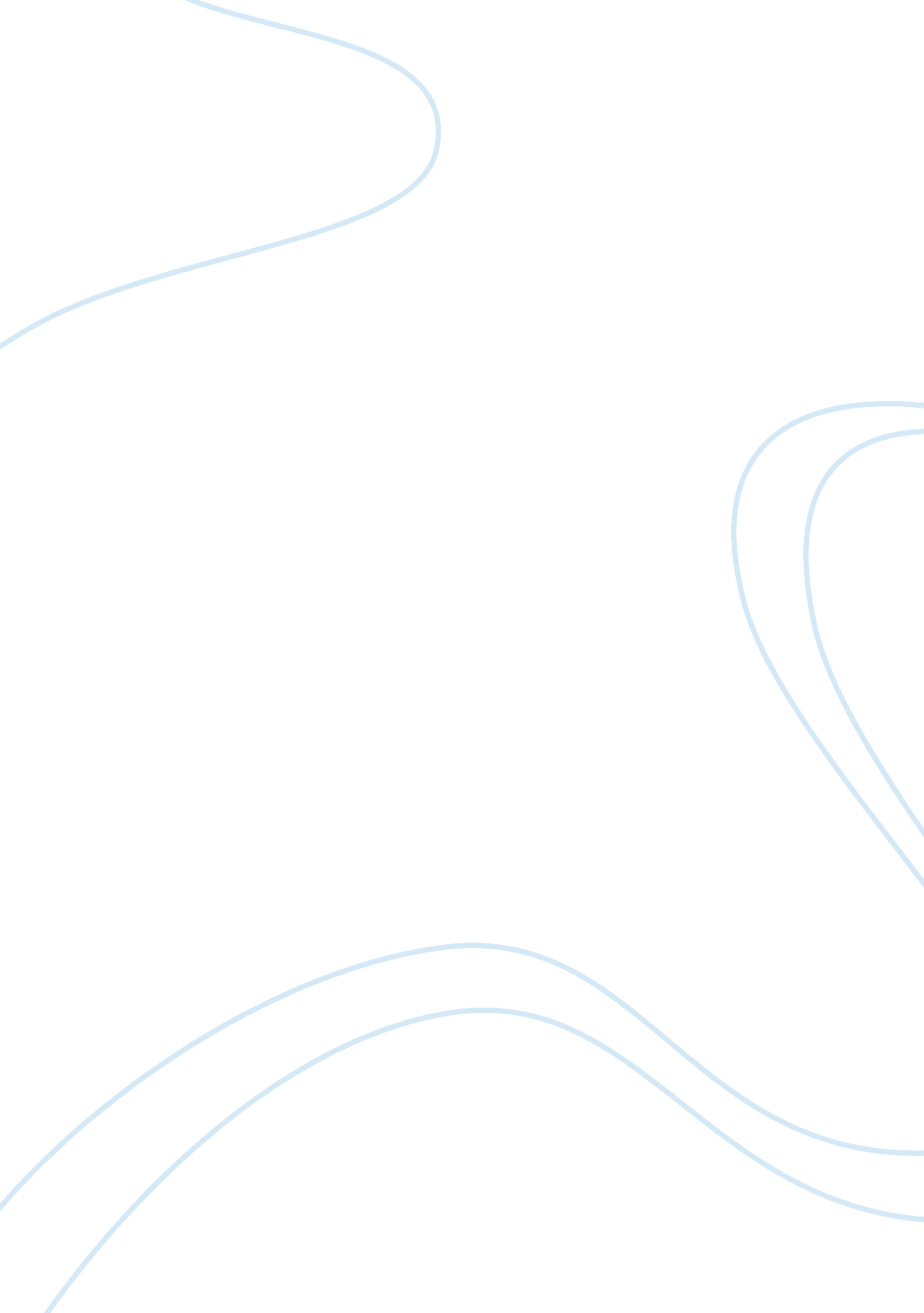 Three important mechanisms are discussed commerce essay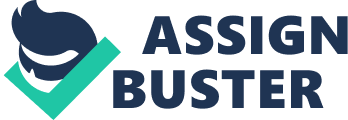 Contents Bibilography: Open invention can be understand easy if we understand traditional closed invention in which Research and Development activities and new merchandise development are done internally in the organisation and so distributed by the same organisation. Whereas unfastened invention is antithesis of the closed invention. In unfastened invention organisation portion and works with the external organisations or houses to develop new merchandises or to develop engineerings and so to administer in the market. Open invention is stated by Chesbrough as “ Open invention is the usage of purposive influxs and escapes of cognition to speed up internal invention, and spread out the markets for external usage of invention, severally. Open invention is a paradigm that assumes houses can and should utilize external thoughts every bit good as internal thoughts, and internal and external waies to market, as they look to progress their engineering. ” ( Chesbrough et al. , 2006b, p. 1 ) The purpose of the unfastened invention theoretical account is to commercialize the internal thoughts of the house and besides the external thoughts of other houses or persons. The boundaries between the organisation and external environment are permeable to ease the motion of inventions between the internal and external environments. The unfastened invention construct is aimed to export and import valuable cognition, engineerings, thoughts and invention at any clip in the invention concatenation. In this context houses use both external house finds and their ain finds. In order to speed up internal invention houses consider inflow and outflow of cognition as productive. For any house to be consecutive merely internal invention can non be possible, houses need external invention besides. [ 1 ] [ 2 ] Traditional organisations use centralised Research and Development technique. This is partially due to their belief that the employees working for them are in good place to develop new engineerings. Research and Development operations are controlled internally in traditional organisations to curtail the entree to the rivals to the engineering developed. This ensures the solid net incomes as they were the first to introduce and administer the merchandise. This attack is called closed attack. [ 3 ] FIG1-Chesbrough ‘ s Open Innovation Funnel [ 4 ] Open invention advocates different attack. Without abandoning internal R & A ; D, engineerings and thoughts from other companies are supplemented into the internal R & A ; D to develop new engineerings. Businesss are encouraged to get and sell rational belongings to work the market and to hold net incomes. Open invention is good for the parties involved in the coaction. [ 4 ] Closed invention chiefly occurs with the usage of internal cooperation and resources where as unfastened invention uses bidirectional exchange mechanisms of inventions, thoughts, engineerings and cognition between the internal and external interfaces. The internal interfaces in the organisation are concern units, constructions and procedures. The external interfaces in the organisation are rivals, clients, providers and universities. [ 1 ] Comparing Closed and Open Innovations CLOSED INNOVATION Open INNOVATION Cognition Best cognition comes from ain house. Best cognition comes either from ain house or outside the house. Invention R & A ; D procedure is limited to the boundaries of house. Plants along with outside R & A ; D to make important value and to claim some part of that value. Proprietary Proprietary is used to set down in the market at first topographic point. Commercializing the merchandise foremost than protecting proprietary. The Source of Value The value of first-mover advantage is emphasized. The value of good concern theoretical accounts is emphasized over the first-mover advantage. Competition The quality and figure of thoughts are emphasized in competition. The best usage of external and internal thoughts is emphasized in competition. Intellectual Property IP is used to halt rivals to non to utilize it to do net incomes. IP is provided on the footing of licence or selling wholly to do more net incomes. Table 1 Open and Closed Innovation [ 3 ] Open invention can be of any concern theoretical account signifier. Different organisations implement unfastened invention in different attacks. The sheer scope is shown in the coiling diagram shown below. [ 5 ] FIG 2- Different Models from Closed to Open Innovation [ 5 ] Need for Open Innovation There are several grounds for the companies to implement unfastened invention ; the of import facet for this demand is handiness of extremely educated people has increased when compared to old yearss this led to the spreading of cognition to more and different houses other than few houses. In this fast changing environment when employee alterations occupation he or she will take their cognition with them. Traditional employees largely work for same organisation for full life so the cognition and thoughts are merely shared with the people in the same organisation. But due to increased employee house alterations knowledge besides flows to other houses. [ 1 ] Venture capital houses are besides fuelling the unfastened invention in different organisations. Companies besides want to work with providers and the houses from outside concern involvements to increase the effectivity in invention. [ 2 ] Companies which are R & A ; D intensive have embraced unfastened invention efficaciously. Open invention appears to be offering great advantages over the traditional method of introducing in companies. To come up with a extremist invention which can alter the future growing of the company unfastened invention appears to be the best thought to implement as in unfastened invention entree to untapped and unknown Fieldss is possible. The cost of keeping R & A ; D in traditional organisations is more when compared with unfastened invention enabled R & A ; D section as inputs to the R & A ; D are from different houses. The other houses bring advanced thoughts and besides financess. Open invention is the best possible solution for the undertakings which are halted with the deficiency of financess. Expensive and engineering intensive invention undertakings can be done expeditiously with the unfastened invention. This coaction between different organisations can give an thought of other possible concern chances. Open invention offers several advantages in making new inventions in this fast changing universe. [ 4 ] Companies Implementing Open Invention There are several transnational companies utilizing unfastened invention as a agency to accomplish productive consequences and net incomes. There are besides even more houses looking for unfastened invention over closed invention to bring forth value to the merchandise. Some of import organisations which are implementing unfastened invention are detailed in the subdivision below. [ 6 ] Unilever is a consumer goods company which produces cleansing agents, drinks, nutrients, and personal attention merchandises. Unilever is inquiring the possible confederates to lend in the development of environment friendly detergent and sugar reduced drinks. This move is a portion of globally turning tendency of unfastened invention and to efficaciously outsourcing engineering or research to a world-wide pool of scientists, faculty members, engineering companies and more significantly rivals. [ 6 ] Procter Gamble one of the rivals to Unilever besides aims to acquire $ 3bn gross revenues from unfastened invention mechanisms by 2015. [ 6 ] BAE Systems is running a multimillion lb Investment in Innovation plan which is a unfastened invention plan to develop engineerings for BAE Systems security and defense mechanism clients. Not merely with support BAE systems is besides supplying with non fiscal support like accomplishments and processes preparation. Currently investing is concentrated on developing surveillance, cyber security and biometries. A BAE system is already working with several little and average concerns and universities ( Research Labs ) as portion of their unfastened invention to develop new engineerings and constructs. [ 7 ] Alternate Mechanisms to setup Open Innovation There are several ways to setup unfastened invention in any organisation. Few of the alternate mechanism to setup unfastened invention are described below. Airing Search Mechanism In this mechanism companies post their job with specific demands and constellation to the public community channel. The best suited solution will be selected from the list of solutions from the community members or groups. A predetermined pecuniary wages will be presented to outdo solution supplier under the guidelines of intermediate community organisation. In this type of unfastened invention methods there will be no coaction between members of the community normally solutions for the jobs are from single users. The whole procedure is supported and monitored by experts. There is a possibility sometimes that there will non be any support from experts because of the nature of the job or it uniqueness. Most of the broadcast medium hunt mechanisms of unfastened invention are through World Wide Web channels to make as many people as possible. [ 8 ] The companies supplying this type of service are Innocentive, Brain Rack, One billion heads, ninesigma, Battle of constructs, challenge. gov, BeeQuu, Ideaken, TopCoder etc. Several companies are utilizing this type of mechanism to setup unfastened invention in their companies. Some of them are ACCENTURE, EMC2, P & A ; G, BAE Systems, Hewlet-Packard etc. [ 9 ] Advantages of Broadcast Search Mechanism In this mechanism there is highest possibility to interact with job convergent thinkers from diverse watercourses and with most figure of job convergent thinkers. The best and suited solution to the job is selected non innovated by company this will cut down the R & A ; D load and increases the net incomes. Understanding of different unknown hazards can be found easy with the engagement of several experts worldwide. Disadvantages of Broadcast Search Mechanism There will be no secretiveness to the undertaking initiated as most of the construct is available to public experts. This may take to altering or copying strategies by rivals. Internal innovating strength may cut down due to the over dependance on external pioneers. This may go large job in hereafter for the company. Brain Storming ( With Ranking ) In this mechanism companies ask for solution to the job to an adept company or group which specializes in inventions. The solution to the job is brainstormed by a group of expert on the topic and allow the client or company to take the best and suited solution to the job. There will be complete coaction between the members of the expert group. A predetermined pecuniary award is provided to the group and the bing group members portion the pecuniary award between them. Normally the company which is supplying adept group leverages the advanced thoughts available around the universe. [ 8 ] The companies which provide this type of service are Openideo, Big Idea Group, Brain Reactions, My Startbucks Idea, eYeka. [ 10 ] [ 8 ] There are several companies utilizing brainstorming mechanism to implement unfastened invention some of them are HSBC, Philips, Knorr, Cocacola, Unilever etc. [ 10 ] Advantages of Brain Storming ( With Ranking ) In this mechanism companies merely portion and interact with certain figure of members who are already best pioneers so the solutions available are normally with some echt and productive content than with solutions from broadcast hunt mechanism where everyone can supply solutions. Concepts and cognition portion is protected under the contract with service supplier and the invention undertaking resources are merely known to few outside pioneers. Disadvantages of Brain Storming ( With Ranking ) The solutions and suggestion are in really limited figure when compared to air hunt mechanism. The pecuniary wages may be more when compared to air hunt mechanism. License Out Companies license out inventions and engineerings to communities to develop new applications and engineerings. The licence is most of the times restricted to limited usage and entirely for research intents. Community members portion their part to the invention and engineering provided. The research work and its chance are subjected to the understanding between company and community. There are many companies supplying this service of linking large houses and concerned members of the community. The companies which are already utilizing this attack of invention are DARPA, Guardian, Emirates, and Waitrose etc. [ 8 ] [ 9 ] [ 10 ] Advantages of License out Mechanism There will be control of companies ain engineerings as engineering is provided on the footing of understanding to the users. High figure of interested circles are involved which helps in giving value to the merchandise. Disadvantages of License out Mechanism There will be certain grade of loose of control over companies ain proprietary engineerings. There is no warrant to hold good consequence by giving licences to communities. Part B Bass Model Application The given prognosis informations is used to happen the needed consequences in MS Excel. Given Forecast Data hypertext transfer protocol: //www. displaysearch. com/images/DisplaySearch_E-Paper_Display_Forecast_090824. png We need green saloon graph values to deduce required consequences. To happen parametric quantities use bass theoretical account expression a, B, and degree Celsiuss can be estimated by running ordinary least squares arrested development, utilizing the cumulative gross revenues as dependent variables, the lagged gross revenues and the squared lagged gross revenues as the independent variables The cumulative and lagged gross revenues are given below, these values are found in excel. N ( T ) N ( t-1 ) N ( t-1 ) ^2 A A A 22 0 0 100 22 484 300 122 14884 470 422 178084 650 892 795664 800 1542 2377764 1060 2342 5484964 1260 3402 11573604 1360 4662 21734244 1800 6022 36264484 a, B, hundred parametric quantities derived are c=-3. 60E-05 b= 0. 480908 a=-434. 576 Market Capitalization ( M ) -4ac= 0. 246070557 =-0. 97696 = 13568. 93 Therefore M= 13568. 93 Coefficient of Innovation ( P ) p= 0. 007573687 Coefficient of Imitation ( Q ) q= p+b q= 0. 488481307 The theoretical account simulation parametric quantities for clip t 1 to 31is derived in Excel and presented here. A Model Simulation A A A A A A N ( t-1 ) A Thymine autopsy ( q-p ) N ( t-1 ) – ( q/M ) N ( t-1 ) ^2 0 N ( T ) 1 102. 77 0. 00000 0. 00000 102. 76679 102. 77 2 102. 77 49. 42133 -0. 38020 254. 57473 151. 81 3 102. 77 122. 42693 -2. 33310 477. 43535 222. 86 4 102. 77 229. 60230 -8. 20600 801. 59844 324. 16 5 102. 77 385. 49480 -23. 13216 1266. 72787 465. 13 6 102. 77 609. 17909 -57. 76558 1920. 90817 654. 18 7 102. 77 923. 77938 -132. 83597 2814. 61836 893. 71 8 102. 77 1353. 57142 -285. 19476 3985. 76182 1171. 14 9 102. 77 1916. 78323 -571. 90670 5433. 40515 1447. 64 10 102. 77 2612. 96594 -1062. 78809 7086. 34979 1652. 94 11 102. 77 3407. 87961 -1807. 78872 8789. 20747 1702. 86 12 102. 77 4226. 79685 -2781. 00605 10337. 76507 1548. 56 13 102. 77 4971. 50999 -3847. 29792 11564. 74394 1226. 98 14 102. 77 5561. 57348 -4814. 75889 12414. 32533 849. 58 15 102. 77 5970. 14365 -5548. 15704 12939. 07873 524. 75 16 102. 77 6222. 50156 -6027. 11130 13237. 23578 298. 16 17 102. 77 6365. 88755 -6308. 07880 13397. 81133 160. 58 18 102. 77 6443. 10956 -6462. 04854 13481. 63914 83. 82781 19 102. 77 6483. 42299 -6543. 16538 13524. 66355 43. 02441 20 102. 77 6504. 11376 -6584. 99487 13546. 54923 21. 88569 21 102. 77 6514. 63875 -6606. 32386 13557. 63092 11. 08168 22 102. 77 6519. 96802 -6617. 13682 13563. 22891 5. 59799 23 102. 77 6522. 66013 -6622. 60243 13566. 05341 2. 82450 24 102. 77 6524. 01846 -6625. 36099 13567. 47768 1. 42427 25 102. 77 6524. 70340 -6626. 75222 13568. 19565 0. 71797 26 102. 77 6525. 04868 -6627. 45360 13568. 55753 0. 36188 27 102. 77 6525. 22271 -6627. 80712 13568. 73991 0. 18238 28 102. 77 6525. 31042 -6627. 98530 13568. 83182 0. 09191 29 102. 77 6525. 35462 -6628. 07509 13568. 87814 0. 04632 30 102. 77 6525. 37689 -6628. 12035 13568. 90148 0. 02334 31 102. 77 6525. 38812 -6628. 14315 13568. 91325 0. 01176 To look into whether the gross revenues informations forecasted above confirms to bass theoretical account we need to pull gross revenues graph by taking gross revenues on y-axis and clip on x-axis. FIG Growth Projection The growing projection shown above conforms to the bass theoretical account as gross revenues followed s form with stabilisation and so diminution. Peak Gross saless Level From the projected values we can state that peak gross revenues figure is 1702. 86 Million Units. Peak Gross saless Time The extremum gross revenues value 1702. 86 occurred at clip t= 11 Decision The assigned two undertakings are completed successfully in this study. The construct of unfastened invention is studied in deepness and besides presented in the study. Many companies are implementing unfastened invention instead than go oning with traditional closed invention system due to the fast changing concern environments and handiness of R & A ; D people to every company. Companies like P & A ; G, Unilever, Cococola, BP, Philips, LEGOS, SUBWAY etc has already started puting up unfastened invention into their organisations. Different alternate mechanisms to implement unfastened invention are studied and presented in this study. Part B of this class work is done with the aid given forecast gross revenues inside informations. The given prognosis inside informations conforms to bass theoretical account in which gross revenues figure follows s curve over clip and the peak gross revenues figure in a twelvemonth is 1702. 86 Million units and this will happen in the 11th twelvemonth. By this we have achieved aims of this class work. Bibilography: 1. JISC Facilitating Open Innovation, Landscape and Feasibility survey, October 2009 2. hypertext transfer protocol: //www. emotools. es/static/upload/files/Openinnovationparadigm. pdf [ Accessed on 26/10/2012 ] 3. hypertext transfer protocol: //www. openinnovation. eu/open-innovation/ [ Accessed on 27/10/2012 ] 4. Design and creativeness in unfastened invention processes: The instance of Italian industrial territories, Giorgio Casoni, Strategic Design Research Journal, 3 ( 2 ) : 33-40 maio-agosto 2010. 5. Frontiers of Open Invention: Marko Torkkeli ( Editor ) , LAPPEENRANTA UNIVERSITY OF TECHNOLOGY Department of Industrial Management Kouvola Unit Research Report 225. 6. Open invention as an option for strategic development in the aerospace industry in Brazil 2010, Mariana de Freitas Dewes* Univ. Federal do Rio Grande do Sul Porto Alegre – Brazil. 7. hypertext transfer protocol: //www. unilever. com/innovation/collaborating-with-unilever/open-innovation/ [ Accessed on 06/11/2012 ] 8. hypertext transfer protocol: //www. pg. com/connect_develop/index. shtml [ Accessed on 06/11/2012 ] 